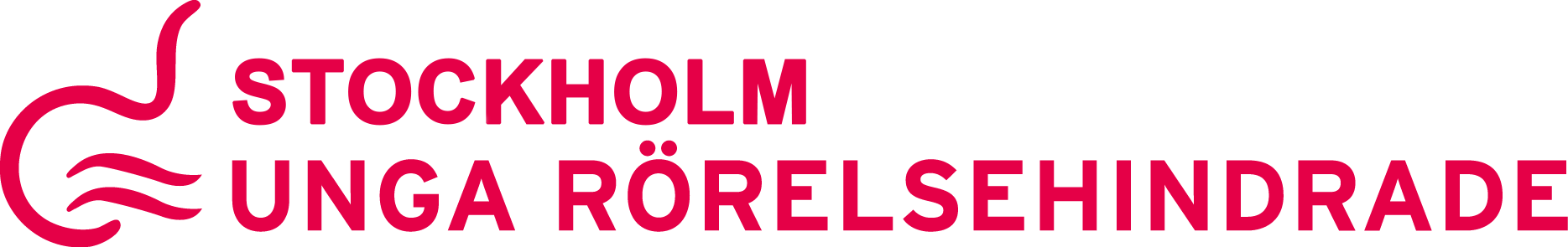 PROTOKOLL STYRELSEMÖTE 20180224 kl. 09:00 - 11:00
PLATS:  Planeringskryssning, Viking GraceNärvarande:						FrånvarandeAnton Boström					Casper HafvströmHanna ÖforsBjörn ErkusHenrik HäggbomHanna WageniusLiza Syeda (Kansli)1. Mötet öppnas	Anton Boström öppnade mötet och hälsade alla välkomna2. Val av mötesordförande, mötessekreterare och protokolljusterare	Björn Erkus valdes till mötesordförande, Anton Boström valdes till 
	mötessekreterare och Hanna Öfors valdes till protokolljusterare3. Godkännande av dagordning	Dagordningen godkändes med ändring av tid och plats för mötet4. Godkännande av protokoll	Föregående protokoll godkänns5. KanslietKanslistrapport 								Liza		Liza föredrar kanslistrapporten. Allt är under kontroll6. EkonomiEkonomisk rapport
	Anton föredrog det ekonomiska lägetInkomna fakturor		Inga nya utöver det vanliga7. Föredrag av åtgärdslista 8. MedlemmarMedlemssiffror 		Inga nya medlemssiffror9. Aktiviteter sedan senast30års fest 20/1-2018
	Trevligt och lyckat. Tråkigt med ett par sena avhopp på gästlistan. 
	En ganska tråkig lokal, hade hoppats på något mer lyxigt.10. Kommande aktiviteter	Planeringskryssning för styrelse 24/2
	Kommer starta direkt efter avslutat styrelsemöte.Årsmöte 2018
	Beslutar preliminärt till 7/4. Björn tar kontakt med Quality Hotell 
	Friends för offert om mötesrum. Planerad bowlingaktivitet i 
	anslutning efter mötet.
11. Framtagning av dokument12. Utåtriktad informationDigitalt månadsblad
	Vi tackar för 30års festen. Flaggar för årsmötet, sommarlägret 
	tillsammans med Sex i rörelse, att inte glömma att betala 
	medlemsavgiften.13. ProjektRFSU - Sex i rörelse							Hanna Ö
	Hanna föredrog rapport från projektet. Exempelvis så planeras ett 
	sommarlägerParametern Podd
	- Nästa inspelningsdag/tema/gäst			Nästa inspelningsdag bestäms preliminärt till 10/3 med 
			Niklas Kristensson från Träffstugan“Politiker i stol” - Version 2.0
	Bordläggs tills nästa möte14. SamarbetspartnersDHR Sthlms län, Artikel19
	Henrik föredrar rapporten från senaste mötet om Artikel 19 
	projektet15. ÖvrigtFunktionsrätts Artikel 19 konferens, 17/4
	Är öppen för anmälan. Anton Boström har anmält sigInfo om Fogels Nya Trafikskola		Info finns utskickad till styrelsen. Styrelsen beslutar att bjuda in 
		Fogels nya trafikskola för ett (medlems)möte där de får presentera 
		sig och sin verksamhet16. Kommande styrelsemöte
	Kommande styrelsemöte beslutas till 13/317. Mötet avslutas	Björn tackar för visat intresse och avslutar mötetÅtgärdslista__________________________				__________________________Mötesordförande						MötessekreterareBjörn Erkus							Anton Boström__________________________ProtokolljusterareHanna ÖforsÅtgärdAnsvarigKlart datumKommentarKolla med HotellBjörn180313Offert